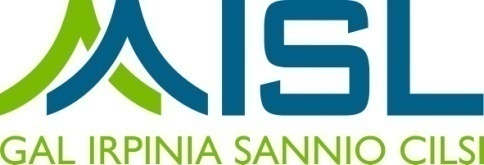 Allegato 5DICHIARAZIONE SOSTITUTIVA DELL’ATTO DI NOTORITA’(Art. 47 del D.P.R. 28 dicembre 2000, n. 445)Oggetto:	ATS GAL AISL - PSR Campania 2014- 2020 – Misura 19 – Sviluppo Locale di tipo partecipativo – LEADER – Misura 3 - Tipologia di intervento 3.1.1 “Sostegno alla (nuova) adesione a regimi di qualità”.	Soggetto richiedente: ………….………….Dichiarazione sulla tracciabilità dei flussi finanziari - Legge 136/2010.Il/la sottoscritto/a ___________________________________________________________ nato a ____________________________________(Prov._____) il _________________, Codice Fiscale ____________________________________________,residente a __________________________________ in via/Piazza____________________________________________________________________n._________ (CAP______________)in qualità di (barrare la casella che interessa)titolare dell’azienda agricola singola rappresentante legale dell’Associazione (mandataria)________________________________________________________________________, con sede legale ____________________________________________________________________________________________(Prov______), in via/Piazza________________________________________________________________ n.___________(CAP_____________), partita IVA / Codice Fiscale________________________________ telefono _________________ fax_______________ email_________________________________________ PEC___________________________________________________consapevole delle sanzioni penali in caso di dichiarazioni false e della conseguente decadenza dai benefici eventualmente conseguiti (ai sensi degli artt. 75 e 76 D.P.R. 445/2000) sotto la propria responsabilità;consapevole del fatto che saranno effettuati controlli anche a campione sulla veridicità delle dichiarazioni rese;al fine di poter assolvere agli obblighi sulla tracciabilità dei movimenti finanziari previsti dall’art. 3 della legge n. 136/2010, relativi ai pagamenti effettuati nell’ambito dell’intervento agevolato,DICHIARAche gli estremi identificativi dei conti correnti “dedicati” ai pagamenti nell’ambito dell’intervento in oggetto sono i seguenti:conto corrente n. _____________________________ aperto presso: _______________________IBAN: _______________________________conto corrente n. _____________________________ aperto presso: _______________________IBAN: _______________________________che le persone delegate ad operare su tale/i conto/i sono:1) ___________________________, nato/a a______________________(__) il________________ Cod. Fiscale___________________________________;2) ___________________________, nato/a a______________________(__) il________________ Cod. Fiscale___________________________________;che utilizzerà per tutte le proprie transazioni relative all’intervento il/i conto/i corrente/i dedicato/i sopra indicato/i, comprese le transazioni verso i propri subcontraenti;SI IMPEGNAa ripresentare la presente dichiarazione qualora intervengano variazioni rispetto a quanto dichiarato con la presente.Informativa trattamento dati personali “Ai sensi dell’art. 13 e 14 dl Reg. UE 679/2016 Regolamento Europeo sulla protezione dei dati, i dati personali raccolti saranno trattati anche con strumenti informatici, esclusivamente nell’ambito del procedimento per il quale tali dichiarazioni vengono rese. L’interessato ha diritto di accesso ai dati personali e ad ottenere le informazioni previste ai sensi dell’art. 15 del Reg. UE 679/16”. Luogo e data, …………………….Timbro e firma__________________________Ai sensi e per gli effetti dell’art. 38, D.P.R. 445 del 28/12/2000 e ss.mm.ii., si allega copia del documento di riconoscimento del dichiarante in corso di validità.